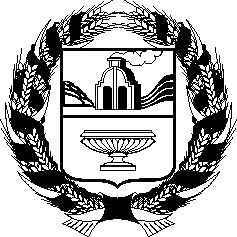 АЛТАЙСКОЕ КРАЕВОЕ ЗАКОНОДАТЕЛЬНОЕ СОБРАНИЕПОСТАНОВЛЕНИЕг. БарнаулПроектО проекте закона Алтайского края «О внесении изменений в закон Алтайского края «О регулировании отдельных отношений в сфере охраны здоровья граждан на территории Алтайского края»В соответствии со статьей 73 Устава (Основного Закона) Алтайского края Алтайское краевое Законодательное Собрание ПОСТАНОВЛЯЕТ:Принять в первом чтении проект закона Алтайского края «О внесении изменений в закон Алтайского края «О регулировании отдельных отношений в сфере охраны здоровья граждан на территории Алтайского края».Председатель Алтайского краевогоЗаконодательного Собрания                                                               А.А. Романенко№